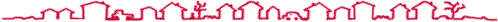 Paris, le 19  juin  2010 OBJET : réunion du samedi 26 juin 2010Nous vous informons que la prochaine réunion de l’association A.P.D.H aura lieule samedi 26 juin à  16 h 4526/28 Avenue de la république 93170 BAGNOLETCode : 25 89    3ème  ETAGE  LOCAL FNTIAccès : Métro PORTE DE BANOLET  ou PC2 arrêt  BAGNOLETOrdre du jour de l’Assemblée générale : 16 h 45 accueil 17 h 00 début de la réunionCompte rendu  Voyage HAITICompte rendu Brocante du 19 juin  2010Compte rendu des différentes  rencontres   avec  les autorités  au profil de L’associationProchaine soirée de soutien offerte et organisée par les Cap Verdien pour le  13 juilletProchains concerts  prévus  GOSPEL  JOY FAMILY, troupe théâtrale de Paris et frères  DERONETTES Représentant d’un membre d’une activité dans la téléphonie.  Rappel des cotisations annuelles Carte des membres (manque les photos de certains membres, les amener S.V.P)Site internet Questions   diverses : 1) Discutions autour des  projets  en Haïti
Nous comptons sur votre présence.N.B : « Je connais quelqu’un, qui connaît quelqu’un, et moi  je ne le connais pas » donc l’association à besoin de vous.    Invitez vos amis à prendre part à cette réunion pour l’avancement de notre communauté.Pour le Président La SecrétaireJonise SAINT JEAN